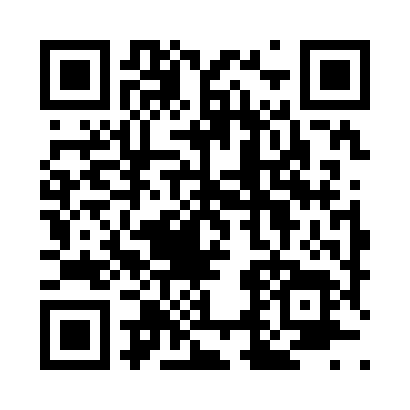 Prayer times for Drakes Mills, Pennsylvania, USAMon 1 Jul 2024 - Wed 31 Jul 2024High Latitude Method: Angle Based RulePrayer Calculation Method: Islamic Society of North AmericaAsar Calculation Method: ShafiPrayer times provided by https://www.salahtimes.comDateDayFajrSunriseDhuhrAsrMaghribIsha1Mon4:075:491:245:278:5910:412Tue4:085:501:255:278:5910:413Wed4:095:511:255:278:5910:414Thu4:095:511:255:278:5810:405Fri4:105:521:255:278:5810:396Sat4:115:521:255:278:5810:397Sun4:125:531:255:278:5710:388Mon4:135:541:265:278:5710:389Tue4:145:541:265:278:5710:3710Wed4:155:551:265:278:5610:3611Thu4:165:561:265:278:5610:3512Fri4:175:571:265:278:5510:3413Sat4:195:571:265:278:5510:3314Sun4:205:581:265:278:5410:3215Mon4:215:591:265:278:5310:3116Tue4:226:001:265:278:5310:3017Wed4:236:011:275:278:5210:2918Thu4:256:021:275:278:5110:2819Fri4:266:031:275:268:5010:2720Sat4:276:031:275:268:5010:2621Sun4:286:041:275:268:4910:2422Mon4:306:051:275:268:4810:2323Tue4:316:061:275:268:4710:2224Wed4:326:071:275:258:4610:2125Thu4:346:081:275:258:4510:1926Fri4:356:091:275:258:4410:1827Sat4:376:101:275:258:4310:1628Sun4:386:111:275:248:4210:1529Mon4:396:121:275:248:4110:1330Tue4:416:131:275:248:4010:1231Wed4:426:141:275:238:3910:10